PRACTICE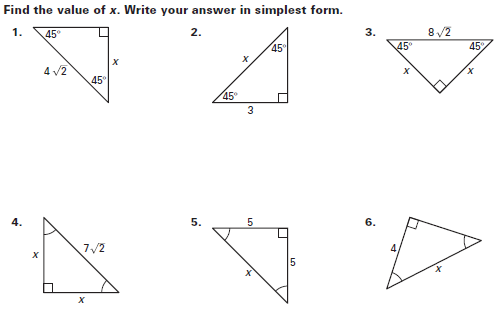 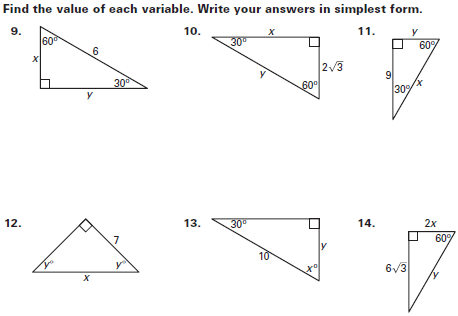 